Warszawa dn.……………….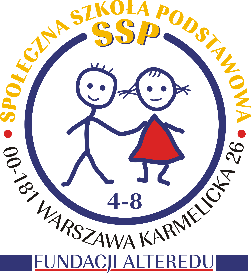 DyrektorSpołecznej Szkoły Podstawowej Fundacji „AlterEdu” kl. 4-8Oddział: Nowolipki 2A00-160 WarszawaPełne dane opiekuna prawnego:…………………………………………………………………………………………………..…………………………………………………PODANIEZwracam się z prośbą o zwolnienie córki/syna ...............................................................z lekcji dodatkowego języka obcego.  Powodem zwolnienia jest  ........................................................................................................ .Podpis opiekuna prawnego…………………………………………………..Akceptacja Dyrektora Szkoły:……………………………………………………………………..